Umanets Volodymyr SergiyovichExperience:Documents and further information:NAME OF SCHOOL: CITYGRADEMKTF ONMAOdessaEngineerONMA     (study)OdessaEngineerPASSPORTS:Number/ Place of IssueISSUEDVALIDSEAMANS PASSPORT:AB398192  Odessa12.11.2008        12.11.2018TRAVELLING PASSPORT:EE842012 Odessa08.01.200908.01.2019OTHER: Uk.394401 Odessa27.07.2006USA Visa Type C1/D  Kyiv22.02 201221.02.2017LICENCESGRADENO.ISSUEDVALIDNATIONAL LICENCE:3-engineer00607/2010/0128.07.10ENDORSEMENT:3-engineer00607/2010/0128.07.1030.06.15STCW CERTIFICATESVALIDMedical first aid 0321/201025.03.15Survival craft and rescue boats0537/2010   22.03.15Tanker familiarization                  00164         13.04.15Advanced fire fighting   0417/2010                          25.03.15Carrying dangerous and hazardous substances0322/2010     24.03.15Basic safety training and instruction0760/2010                     25.03.15Security awareness training for all seafarers08122            19.12.18Security training for seafarers with designated security duties 13458   19.12.18                              Engine room simulator0017/2010  Yellow faver   14.04.19Position applied for: 3rd EngineerDate of birth: 17.06.1990 (age: 27)Citizenship: UkraineResidence permit in Ukraine: NoCountry of residence: UkraineCity of residence: OdessaPermanent address: 6 sadovaya str.Contact Tel. No: +38 (067) 150-36-23 / +38 (095) 044-10-26E-Mail: vladymyr.umanets2019.ru@mail.ruU.S. visa: NoE.U. visa: NoUkrainian biometric international passport: Not specifiedDate available from: 22.02.2017English knowledge: GoodMinimum salary: 1700 $ per month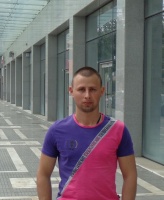 PositionFrom / ToVessel nameVessel typeDWTMEBHPFlagShipownerCrewing3rd Engineer01.10.2012-04.10.2013RHOSUSGeneral Cargo3226.123Hanshin1500KWMoldovaTeto shipping LTDSPMG ( New name  New name Crew RecruitmeMotorman 1st class27.05.2012-30.09.2012RHOSUSGeneral Cargo3226.123HANSHIN1500KWMoldovaTeto shipping LTDSPMG ( New name Crew Recruitment ServiceMotorman 2nd class09.06.2009-19.12.2009Silver StarDry Cargo6465.86MAN3500KWCAMBODGAStarz international LTDMarmara shipping